VSTUPNÍ ČÁSTNázev komplexní úlohy/projektuTvorba návrhu směrované sítěKód úlohy18-u-4/AC33Využitelnost komplexní úlohyKategorie dosaženého vzděláníM (EQF úroveň 4)Skupiny oborů18 - Informatické oboryVazba na vzdělávací modul(y)Vytváření návrhů a struktury směrovaných sítíŠkolaStřední škola a vyšší odborná škola aplikované kybernetiky s.r.o., Hradecká, Hradec KrálovéKlíčové kompetenceKompetence k učení, Kompetence k řešení problémů, Digitální kompetenceDatum vytvoření11. 06. 2019 22:23Délka/časová náročnost - Odborné vzdělávání16Délka/časová náročnost - Všeobecné vzděláváníPoznámka k délce úlohyRočník(y)2. ročníkŘešení úlohyCharakteristika/anotaceÚloha je určena pro zvládnutí IP adresace, směrování a konfigurace zabezpečení počítačové sítě pomocí směrovačů. Žáci nakonfigurují na základě zadání počítačovou síť, zvolí vhodné rozdělení sítě do podsítí a navrhují správné řešení směrovaní lokální sítě do internetu.Při řešení úlohy je použit software Packet Tracer firmy CISCO ve verzi Student (bezplatná verze).JÁDRO ÚLOHYOčekávané výsledky učeníŽákNakonfiguruje v aplikaci Packet Tracer (PT) dle schématu jednotlivé síťové prvky na základě zadáním popsaného síťového prostředí směrované sítě.Rozdělí dle zadání síť na jednotlivé podsítě.Navrhne dle zadání konfiguraci jednotlivých síťových prvků a jejich zabezpečení.Ověří správnost předchozích kroků pomocí simulace v PT.Vyhodnotí výsledek a odstraní případné chyby.Specifikace hlavních učebních činností žáků/aktivit projektu vč. doporučeného časového rozvrhuProstředí aplikace Packet Tracer, vytvoření nové aktivity, volba vhodných síťových aktivních a pasivních prvků, konfigurace směrovače a jeho zabezpečení – odborný výklad 4 hodiny.Rozdělení sítě do jednotlivých podsítí – IP adresace.

Samostatná práce dle pracovního listu – 3 hodiny.Konfigurace koncových zařízení a směrovače.

Samostatná práce dle pracovního listu – 4 hodiny.Základní zabezpečení síťových prvků a nastavení směrování podsítí.

Samostatná práce dle pracovního listu – 5 hodin.Metodická doporučeníPři teoretickém výkladu žáci provádějí na svých počítačích založení aktivity a následné činnosti synchronně s vyučujícím.Praktické úlohy zadávat v pořadí se vzrůstající složitostí (volba síťových prvků, zapojení, IP adresace, konfigurace, zabezpečení).U úlohy důsledně vyžadovat vypracování aktivity.Způsob realizaceKomplexní úloha bude řešena ve specializované počítačové učebně.PomůckyVybavení počítačové učebny:Počítač učitele, dataprojektor, plátno.Individuální počítače pro každého žáka.Všechny počítače musí mít nainstalovanou aplikaci Packet Tracer.VÝSTUPNÍ ČÁSTPopis a kvantifikace všech plánovaných výstupůŽáci mají splnit jednu úlohu, ve které mají vytvořit funkční síťovou topologii dle zadání:Výběr vhodných síťových prvkůZapojení jednotlivých prvků vhodnými přenosovými médiiZákladní konfigurace koncových zařízení a mezilehlých prvkůRozdělení sítě do podsítíKonfigurace aktivních prvkůZákladní zabezpečení aktivních prvkůPomocí simulace ověří funkčnost komunikace jednotlivých koncových zařízení. Pokud řešení není formálně správné, chyby odstraní.K úloze vypracují protokol v následujícím tvaru:Titulní listZadáníIP adresaceAktivita v programu Packet TracerZávěr (funkční počítačová topologie)Kritéria hodnoceníHodnocení úlohy se skládá ze dvou částí:IP adresace a návrh řešení směrování v počítačové síti dle schématu. Úkol je splněn, pokud bude správně zvolená IP adresace pro jednotlivé podsítě (rozsah pro koncová zařízení, výchozí brána směrovače apod.). Toto dílčí hodnocení má 30% váhu z celkového hodnocení. Hodnotí se návrh a postup výběru prvku dle vhodnosti kritérií.Aktivita v aplikaci Packet Tracer. Úkol je splněn za předpokladu, že v simulaci bude počítačová topologie zcela funkční, koncová zařízení budou komunikovat mezi sebou a s internetem pomocí směrovače. Za každé nefunkční zařízení se známka snižuje o půl stupně, v případě, že žák chybu na doporučení učitele odstraní.. Pokud ani poté nebude celá síťová topologie funkční, je tato část hodnocena jako nesplněná. Toto dílčí hodnocení má 70% váhu z celkového hodnocení úlohy.Pro splnění komplexní úlohy je potřeba, aby žák splnil každé ktitérium alespoň na 50%, celkový průměr obou částí musí být 60%. Za skupinovou práci jsou žáci hodnoceni jako celek.Doporučená literaturaODOM W., HEALY R., MEHTA N.: Směrování a přepínání sítí. 1. vydání. Brno: Computer Press, a.s., 2009. 879 s. ISBN 978-80-251-2520-5.PoznámkyDalší materiály jsou k dispozici pro studenty nebo lektory Cisco Networking Academy programu viz https://www.netacad.com/courses/networkingJedná se o kurzy:CCNA R&S: Introduction to NetworksCCNA R&S: Routing and Switching EssentialsTeoretická část úlohy bude řešena ve skupině max. 12 žáků. Praktická část může být řešena buď individuálně, nebo ve skupinách max. 3 žáků.Pro úspěšné řešení úlohy je třeba, aby žáci měli absolvovaný modul číslo 1 – Vytváření návrhů a struktury přepínaných sítí a předchozí výuku předmětu Počítačové sítě.Obsahové upřesněníOV NSK - Odborné vzdělávání ve vztahu k NSKPřílohyPracovni-list_Tvorba-navrhu-smerovane-site.docxZadani_Tvorba-navrhu-smerovane-site.docxPrezentace_Tvorba-navrhu-smerovane-site.pptxMateriál vznikl v rámci projektu Modernizace odborného vzdělávání (MOV), který byl spolufinancován z Evropských strukturálních a investičních fondů a jehož realizaci zajišťoval Národní pedagogický institut České republiky. Autory materiálu a všech jeho částí, není-li uvedeno jinak, jsou Jan Lang, Miloslav Penc. Creative Commons CC BY SA 4.0 – Uveďte původ – Zachovejte licenci 4.0 Mezinárodní.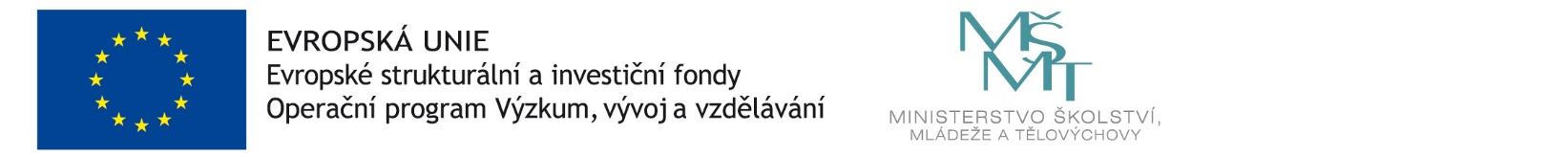 